T.C.BEYOĞLU KAYMAKAMLIĞIŞEHİT ÖĞRETMEN NEŞE ALTEN İLKOKULU MÜDÜRLÜĞÜ	2019-2023 STRATEJİK PLANI	                                                                    2019-2023	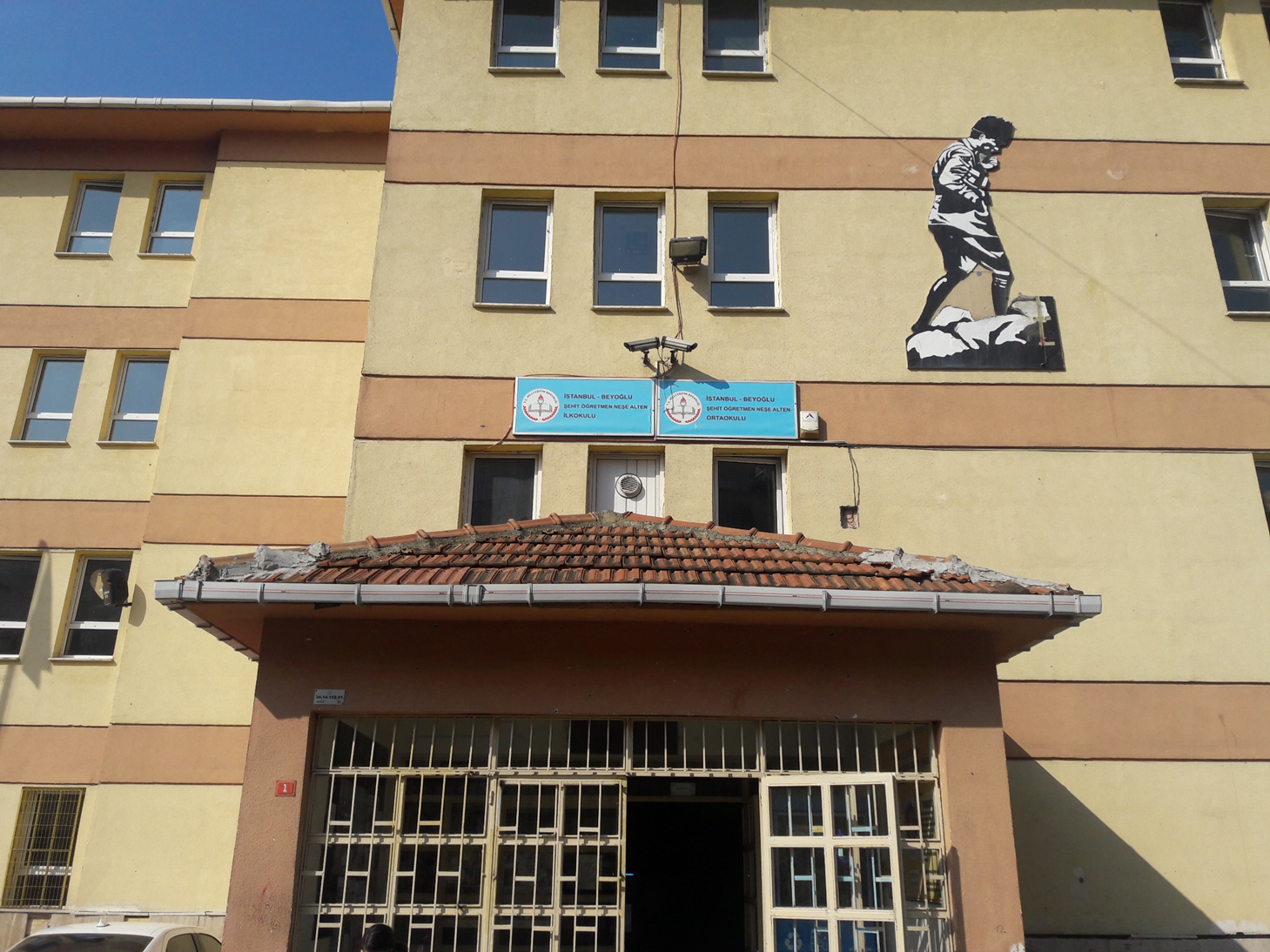          STRATEJİK PLANI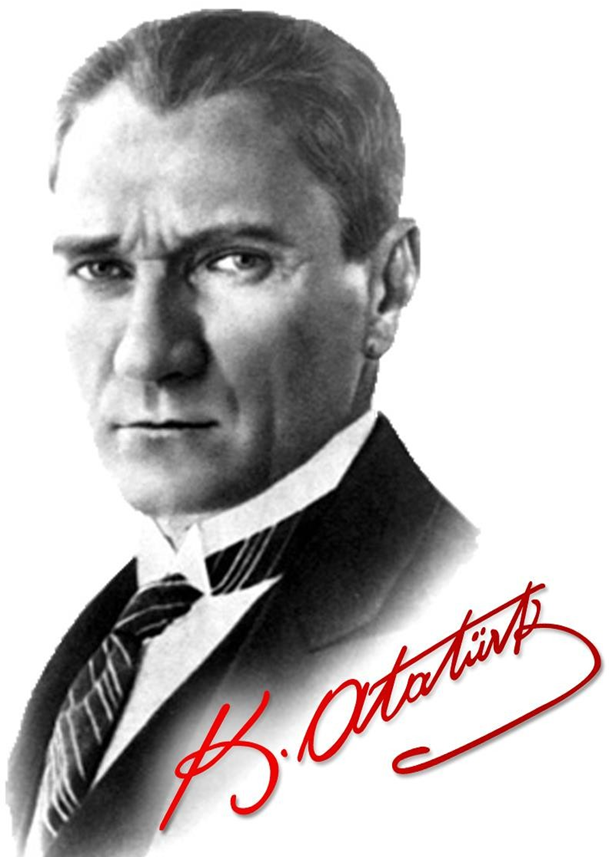 “Çalışmadan, yorulmadan, üretmeden, rahat yaşamak isteyen toplumlar, önce haysiyetlerini, sonra hürriyetlerini ve daha sonrada istiklal ve istikballerini kaybederler”.	Mustafa Kemal ATATÜRK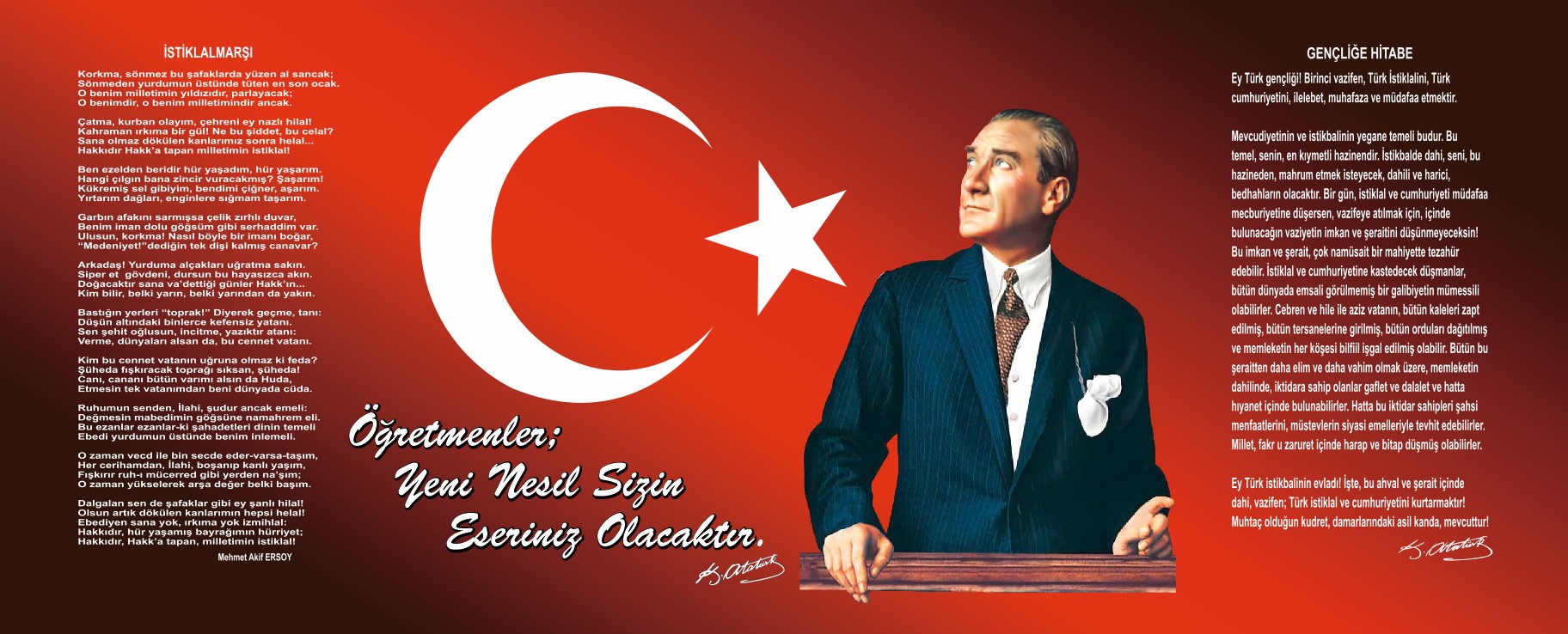 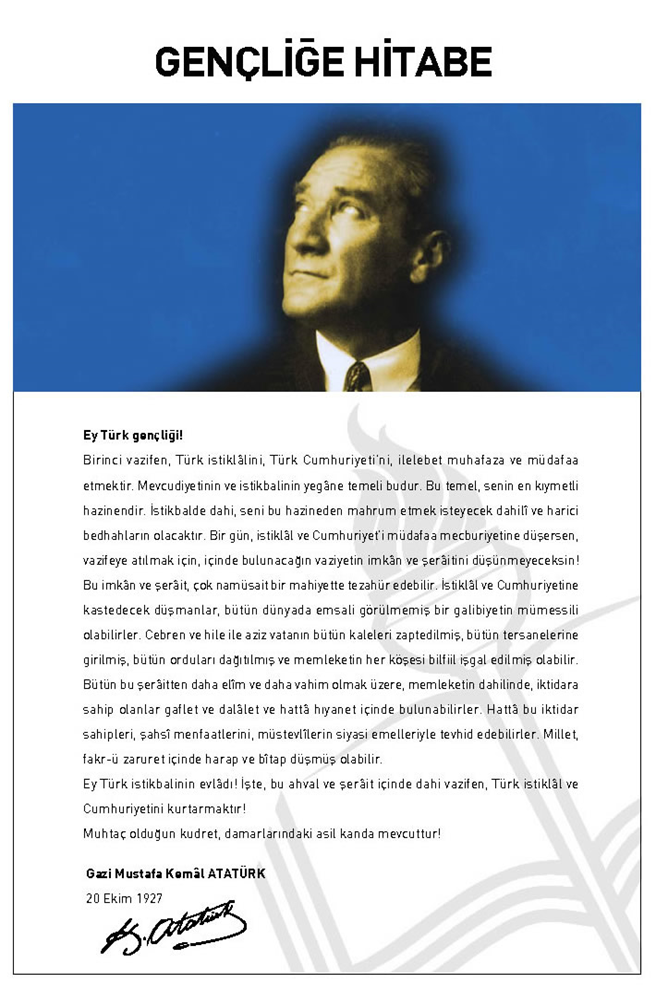 Sunuş            Günümüz dünyasında her şey baş döndüren bir hızla değişiyor. Şüphesiz ki eğitimanlayışlarında da büyük değişiklikler yaşanıyor.Bilgi çağı, bilgi devrimi, bilgi toplumu dünyasında yaşanan akıl almaz hızdaki bu değişimlerartık önceden tahmin edilemez ve öngörülemez olmuşlardır. Yapılacak şey bu değişime ayakuydurmak yerine değişime neden olmak olarak açıklanabilir. Geleceğin değişim rüzgarlarıkarşısında direnenlerin değil ona yelken açanların olacağı unutulmamalıdır. Yaygın bir deyimledeğişmeyen tek şey değişimdir.           Tabi ki durmadan yılmadan ilerlemeye devam edeceğiz. Bu yolda yanımda olan, yardımcıolan tüm ekip arkadaşlarıma teşekkür ediyorum.           Saygılarımla.                                                                                                                                                                          Zafer MİHMAR                                                                                                                                                                            Okul Müdürü3İçindekilerSunuş	6İçindekiler	7BÖLÜM I: GİRİŞ ve PLAN HAZIRLIK SÜRECİ	9BÖLÜM II: DURUM ANALİZİ	10Okulun Kısa Tanıtımı *	10Okulun Mevcut Durumu: Temel İstatistikler	12PAYDAŞ ANALİZİ	17GZFT (Güçlü, Zayıf, Fırsat, Tehdit) Analizi	20Gelişim ve Sorun Alanları	23BÖLÜM III: MİSYON, VİZYON VE TEMEL DEĞERLER	26MİSYONUMUZ *	26VİZYONUMUZ *	26TEMEL DEĞERLERİMİZ *	26BÖLÜM IV: AMAÇ, HEDEF VE EYLEMLER	28TEMA I: EĞİTİM VE ÖĞRETİME ERİŞİM	28TEMA II: EĞİTİM VE ÖĞRETİMDE KALİTENİN ARTIRILMASI	31TEMA III: KURUMSAL KAPASİTE	35V. BÖLÜM: MALİYETLENDİRME	38EKLER:	39GİRİŞ5018 sayılı Kamu Mali Yönetimi ve Kontrol Kanunu, bütçe kaynaklarının etkili, ekonomik, verimli ve hesap verebilir şekilde kullanılması gerektiğini ilke edinmiştir.Stratejik plan, bilindiği üzere 5018 sayılı Kanun içerisinde yer alan en önemli alanlardan biridir. Bu planlar aracılığıyla, kurumların beş yıllık misyon ve vizyonları ile amaç, hedef ve faaliyetlerine ilişkin farkındalık oluşmaktadır.Stratejik Planlama Ekibi ve Strateji Geliştirme Kurulu ile birlikte birimlerde oluşturulan Birim Stratejik Plan Hazırlık Ekipleri ve dış paydaşlar da planlama çalışmalarına dahil edilmek suretiyle geniş kapsamlı bir çalışma grubu oluşturulmuş ve bu sayede kurum kültürü açısından bir kalite standardı yakalanmıştır.ŞEHİT ÖĞRETMEN NEŞE ALTEN İLKOKULU 2019-2023 dönemini kapsayan stratejik plan çalışmalarında misyon, vizyon, amaç, hedef ve faaliyetlerini belirleyerek stratejik planlamasını oluşturmuştur.                                                                           Stratejik Plan Ekibi     Murat KULA 		             Elif BAŞAR	                      İbrahim EĞRİTAŞ	              Hümeyra ERGİNMÜDÜR YARDIMCISI 		ÖĞRETMEN 		ÖĞRETMEN 		    ÖĞRETMEN 		Ulaşhan ULAŞ		             Hurşide ERYAKŞİ	 ÖĞRETMEN	 		GÖNÜLLÜ VELİ 		BÖLÜM I: GİRİŞ ve PLAN HAZIRLIK SÜRECİ2019-2023 dönemi stratejik plan hazırlanması süreci Üst Kurul ve Stratejik Plan Ekibinin oluşturulması ile başlamıştır. Ekip tarafından oluşturulan çalışma takvimi kapsamında ilk aşamada durum analizi çalışmaları yapılmış ve durum analizi aşamasında paydaşlarımızın plan sürecine aktif katılımını sağlamak üzere paydaş anketi, toplantı ve görüşmeler yapılmıştır. Durum analizinin ardından geleceğe yönelim bölümüne geçilerek okulumuzun amaç, hedef, gösterge ve eylemleri belirlenmiştir. Çalışmaları yürüten ekip ve kurul bilgileri altta verilmiştir.STRATEJİK PLAN ÜST KURULUBÖLÜM II: DURUM ANALİZİDurum analizi bölümünde okulumuzun mevcut durumu ortaya konularak neredeyiz sorusuna yanıt bulunmaya çalışılmıştır. Bu kapsamda okulumuzun kısa tanıtımı, okul künyesi ve temel istatistikleri, paydaş analizi ve görüşleri ile okulumuzun Güçlü Zayıf Fırsat ve Tehditlerinin (GZFT) ele alındığı analize yer verilmiştir.Okulun Kısa Tanıtımı *               İstanbul Büyükşehir Belediyesi tarafından 1991-1192 tarihinde inşaatına başlanmış olan okulumuz, 1993 yılında tamamlanarak İstanbul Valiliği Milli Eğitim Müdürlüne teslim edilmiştir.1995 yılının Eylül ayında eğitim öğretime başlamıştır.              Okulun arsası hayırsever vatandaşlardan Şakir ZÜMRE tarafından İstanbul İl Milli Eğitim Müdürlüğüne bağışlanmıştır.             Okula ismini veren Neşe ALTEN, Diyarbakır’da görev yaparken öğretmenliğinin 26.Gününde bir saldırı sonucu şehit edilmiştir. Bu nedenle okulun ismi Şehit Öğretmen Neşe ALTEN İlköğretim Okulu olmuştur.            Okulumuzda 2011 yılında İSMEP kapsamında deprem güçlendirilmesi çalışması yapılmıştır. 16 Haziran 2012 yılında yürürlüğe giren 4+4+4 Eğitim sistemiyle aynı binada İlkokul ve Ortaokul olarak hizmet vermektedir.Okulun Mevcut Durumu: Temel İstatistiklerOkul KünyesiOkulumuzun temel girdilerine ilişkin bilgiler altta yer alan okul künyesine ilişkin tabloda yer almaktadır.Temel Bilgiler Tablosu- Okul Künyesi Çalışan BilgileriOkulumuzun çalışanlarına ilişkin bilgiler altta yer alan tabloda belirtilmiştir.Çalışan Bilgileri Tablosu*Okulumuz Bina ve Alanları	Okulumuzun binası ile açık ve kapalı alanlarına ilişkin temel bilgiler altta yer almaktadır.Okul Yerleşkesine İlişkin Bilgiler Sınıf ve Öğrenci Bilgileri	Okulumuzda yer alan sınıfların öğrenci sayıları alttaki tabloda verilmiştir.*Sınıf sayısına göre istenildiği kadar satır eklenebilir.Donanım ve Teknolojik KaynaklarımızTeknolojik kaynaklar başta olmak üzere okulumuzda bulunan çalışır durumdaki donanım malzemesine ilişkin bilgiye alttaki tabloda yer verilmiştir.Teknolojik Kaynaklar TablosuGelir ve Gider BilgisiOkulumuzun genel bütçe ödenekleri, okul aile birliği gelirleri ve diğer katkılarda dâhil olmak üzere gelir ve giderlerine ilişkin son iki yıl gerçekleşme bilgileri alttaki tabloda verilmiştir.PAYDAŞ ANALİZİKurumumuzun temel paydaşları öğrenci, veli ve öğretmen olmakla birlikte eğitimin dışsal etkisi nedeniyle okul çevresinde etkileşim içinde olunan geniş bir paydaş kitlesi bulunmaktadır. Paydaşlarımızın görüşleri anket, toplantı, dilek ve istek kutuları, elektronik ortamda iletilen önerilerde dâhil olmak üzere çeşitli yöntemlerle sürekli olarak alınmaktadır.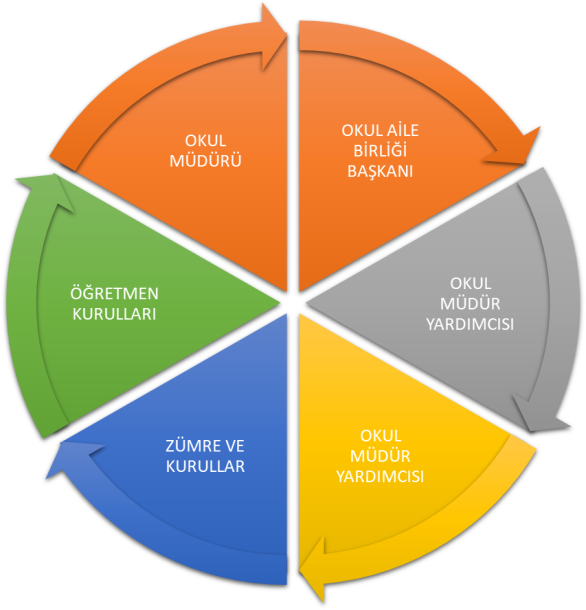 Paydaş anketlerine ilişkin ortaya çıkan temel sonuçlara altta yer verilmiştir * : Öğrenci Anketi Sonuçları:Öğrencilerimiz genelde okulda kendilerini güvende hissettiklerini dile getiriyor. Ders işlenişinden ve sosyal faaliyetlerden memnuniyetlerini ifade etmişler. Okul kantinin beklentilerini karşılamadığını ve lavaboların temizliğinin yetersiz olduğunu belirtmişlerdir. Öğretmen Anketi Sonuçları:Öğretmenlerimizin çoğunluğunun; idare ile iletişimden memnun oldukları, bazı öğretmenlerin ise memnuniyetsizlik duyduğu görüldü.Okul araç gereçlerini öğretmenlerin çoğunun yeterli bulduğu bazı öğretmenlerimizin yetersiz gördüğü değerlendirildi.Okulda yürütülen sosyal ve kültürel faaliyetlerden genellikle memnun olunduğu görüldü.Çalışan personelin kendini değerli görme oranının yüksek olduğu görüldü.Okuldaki ödüllendirmelerin genellikle tarafsız yapıldığı görüldü.Kurumdaki duyuruların okuldaki personele zamanında iletildiği sonucuna varılmıştır.Veli Anketi Sonuçları:Sınıf mevcutlarının az olmasından genel bir memnuniyet dile getirilmiş. Okulun genel temizliği konusunda memnuniyet, tuvaletlerin temizliği konusunda memnuniyetsizlikler ifade edilmiştir. Okulun giriş güvenliği velilerimiz tarafından yetersiz görülmüştür. Okulda çalışan öğretmenlerden memnun olduklarını dile getirmişlerdir.GZFT (Güçlü, Zayıf, Fırsat, Tehdit) Analizi *Okulumuzun temel istatistiklerinde verilen okul künyesi, çalışan bilgileri, bina bilgileri, teknolojik kaynak bilgileri ve gelir gider bilgileri ile paydaş anketleri sonucunda ortaya çıkan sorun ve gelişime açık alanlar iç ve dış faktör olarak değerlendirilerek GZFT tablosunda belirtilmiştir. Dolayısıyla olguyu belirten istatistikler ile algıyı ölçen anketlerden çıkan sonuçlar tek bir analizde birleştirilmiştir.Kurumun güçlü ve zayıf yönleri donanım, malzeme, çalışan, iş yapma becerisi, kurumsal iletişim gibi çok çeşitli alanlarda kendisinden kaynaklı olan güçlülükleri ve zayıflıkları ifade etmektedir ve ayrımda temel olarak okul müdürü/müdürlüğü kapsamından bakılarak iç faktör ve dış faktör ayrımı yapılmıştır. İçsel Faktörler *Güçlü YönlerZayıf YönlerDışsal Faktörler *FırsatlarTehditler Gelişim ve Sorun AlanlarıGelişim ve sorun alanları analizi ile GZFT analizi sonucunda ortaya çıkan sonuçların planın geleceğe yönelim bölümü ile ilişkilendirilmesi ve buradan hareketle hedef, gösterge ve eylemlerin belirlenmesi sağlanmaktadır. Gelişim ve sorun alanları ayrımında eğitim ve öğretim faaliyetlerine ilişkin üç temel tema olan Eğitime Erişim, Eğitimde Kalite ve kurumsal Kapasite kullanılmıştır. Eğitime erişim, öğrencinin eğitim faaliyetine erişmesi ve tamamlamasına ilişkin süreçleri; Eğitimde kalite, öğrencinin akademik başarısı, sosyal ve bilişsel gelişimi ve istihdamı da dâhil olmak üzere eğitim ve öğretim sürecinin hayata hazırlama evresini; Kurumsal kapasite ise kurumsal yapı, kurum kültürü, donanım, bina gibi eğitim ve öğretim sürecine destek mahiyetinde olan kapasiteyi belirtmektedir.Gelişim ve sorun alanlarına ilişkin GZFT analizinden yola çıkılarak saptamalar yapılırken yukarıdaki tabloda yer alan ayrımda belirtilen temel sorun alanlarına dikkat edilmesi gerekmektedir.Gelişim ve Sorun AlanlarımızBÖLÜM III: MİSYON, VİZYON VE TEMEL DEĞERLEROkul Müdürlüğümüzün Misyon, vizyon, temel ilke ve değerlerinin oluşturulması kapsamında öğretmenlerimiz, öğrencilerimiz, velilerimiz, çalışanlarımız ve diğer paydaşlarımızdan alınan görüşler, sonucunda stratejik plan hazırlama ekibi tarafından oluşturulan Misyon, Vizyon, Temel Değerler; Okulumuz üst kurulana sunulmuş ve üst kurul tarafından onaylanmıştır.MİSYONUMUZ *Eleştirel düşünebilen ve çözüm odaklı, kişisel mesleki alanda kendini sürekli yenileyen, doğaya duyarlı, yaratıcı ve farklılıklara saygı gösteren bireyler yetiştirmeyi, bilime ve sanata evrensel düzeyde katkı sağlayan, disiplinler arası ve etik değerleri gözeten araştırmalar yapmayı, sosyal sorumluluk bilinci ile dünya ve ülke sorunlarına duyarlı, kamu yararını gözeten, bulunduğu bölgenin kalkınmasına gelişmesine  katkıda bulunan hizmetler sunmayı görev edinmiştir.VİZYONUMUZ *Nitelikli araştırmalar yapan, kalite kültürünü içselleştirmiş, bilgi ve yetkinliklerini insanlık yararına kullanan ve evrensel düzeyde fark yaratarak geleceğe yön veren yenilikçi okul olmaktır.TEMEL DEĞERLERİMİZ *1) Nitelikli eğitim2) Bireysel öğrenme ve becerileri desteklemek3) Açıklık ve erişilebilirlik4) Hesap verilebilirlik5) Etkili okul içi ve dışı iletişim6) Hakkaniyet ve eşitlik7) Sabırlı, hoşgörülü ve kararlılık,8) Sürekli gelişimBÖLÜM IV: AMAÇ, HEDEF VE EYLEMLERAmaç: Okullaşma oranını artırmak. Okula devam etmeyen ve devamsızlık yapan öğrencilerin devamını sağlamak. Uyum sorunu yaşayan öğrenciler için oryantasyon faaliyetlerine ağırlık vermek. Özel eğitime ihtiyaç duyan bireyleri tespit edip gerekli yönlendirmelerin yapılması. Yabancı öğrencilerin uyum sorununu çözecek etkinliklere yer vermek. Hayat boyu öğrenme kapsamında gerekli kursları vermek.TEMA I: EĞİTİM VE ÖĞRETİME ERİŞİMEğitim ve öğretime erişim okullaşma ve okul terki, devam ve devamsızlık, okula uyum ve oryantasyon, özel eğitime ihtiyaç duyan bireylerin eğitime erişimi, yabancı öğrencilerin eğitime erişimi ve hayatboyu öğrenme kapsamında yürütülen faaliyetlerin ele alındığı temadır.Stratejik Amaç 1: Kayıt bölgemizde yer alan çocukların okullaşma oranlarını artıran, öğrencilerin uyum ve devamsızlık sorunlarını gideren etkin bir yönetim yapısı kurulacaktır.  Stratejik Hedef 1.1.  Kayıt bölgemizde yer alan çocukların okullaşma oranları artırılacak ve öğrencilerin uyum ve devamsızlık sorunları da giderilecektir. Performans Göstergeleri Eylemler*TEMA II: EĞİTİM VE ÖĞRETİMDE KALİTENİN ARTIRILMASIEğitim ve öğretimde kalitenin artırılması başlığı esas olarak eğitim ve öğretim faaliyetinin hayata hazırlama işlevinde yapılacak çalışmaları kapsamaktadır. Öğrencilerin kendilerini sözlü ve yazılı olarak düzgün ifade edebilme becerisi kazanması. Öğrencilere sorumluluk bilincinin kazandırılması. Stratejik Amaç 2: Öğrencilerimizin gelişmiş dünyaya uyum sağlayacak şekilde donanımlı bireyler olabilmesi için eğitim ve öğretimde kalite artırılacaktır.Stratejik Hedef 2.1.  Öğrenme kazanımlarını takip eden ve velileri de sürece dâhil eden bir yönetim anlayışı ile öğrencilerimizin akademik başarıları ve sosyal faaliyetlere etkin katılımı artırılacaktır.Performans GöstergeleriEylemlerStratejik Hedef 2.2.  Etkin bir rehberlik anlayışıyla, öğrencilerimizi ilgi ve becerileriyle orantılı bir şekilde üst öğrenime veya istihdama hazır hale getiren daha kaliteli bir kurum yapısına geçilecektir. Performans GöstergeleriEylemler*TEMA III: KURUMSAL KAPASİTEStratejik Amaç 3: Eğitim ve öğretim faaliyetlerinin daha nitelikli olarak verilebilmesi için okulumuzun kurumsal kapasitesi güçlendirilecektir. Stratejik Hedef 3.1.  (Kurumsal İletişim, Kurumsal Yönetim, Bina ve Yerleşke, Donanım, Temizlik, Hijyen, İş Güvenliği, Okul Güvenliği, Taşıma ve servis vb konuları ele alınacaktır.)Performans GöstergeleriEylemlerV. BÖLÜM: MALİYETLENDİRME2019-2023 Stratejik Planı Faaliyet/Proje Maliyetlendirme TablosuVI. BÖLÜM: İZLEME VE DEĞERLENDİRMEOkulumuz Stratejik Planı izleme ve değerlendirme çalışmalarında 5 yıllık Stratejik Planın izlenmesi ve 1 yıllık gelişim planın izlenmesi olarak ikili bir ayrıma gidilecektir. Stratejik planın izlenmesinde 6 aylık dönemlerde izleme yapılacak denetim birimleri, il ve ilçe millî eğitim müdürlüğü ve Bakanlık denetim ve kontrollerine hazır halde tutulacaktır.Yıllık planın uygulanmasında yürütme ekipleri ve eylem sorumlularıyla aylık ilerleme toplantıları yapılacaktır. Toplantıda bir önceki ayda yapılanlar ve bir sonraki ayda yapılacaklar görüşülüp karara bağlanacaktır. EKLER: Öğretmen, öğrenci ve veli anket örnekleri klasör ekinde olup okullarınızda uygulanarak sonuçlarından paydaş analizi bölümü ve sorun alanlarının belirlenmesinde yararlanabilirsiniz.Üst Kurul BilgileriÜst Kurul BilgileriEkip BilgileriEkip BilgileriAdı SoyadıUnvanıAdı SoyadıUnvanıZAFER MİHMAROKUL MÜDÜRÜMURAT KULAMÜDÜR YARDIMCISIMURAT KULAMÜDÜR YARDIMCISIHÜMEYRA ERGİNSINIF ÖĞRETMENİULAŞHAN ULAŞSINIF ÖĞRETMENİELİF BAŞARSINIF ÖĞRETMENİKÜBRA TONUŞOKUL AİLE BİR.BŞKİBRAHİM EĞRİTAŞSINIF ÖĞRETMENİELİF YİĞİTOKUL AİLE BİR. ÜYESİHURŞİDE ERYAKŞİGÖNÜLLÜ VELİİli:İSTANBULİli:İSTANBULİli:İSTANBULİli:İSTANBULİlçesi: BEYOĞLUİlçesi: BEYOĞLUİlçesi: BEYOĞLUİlçesi: BEYOĞLUAdres: ÖRNEKTEPE  MAH. BAŞ SOK. NO:1ÖRNEKTEPE  MAH. BAŞ SOK. NO:1ÖRNEKTEPE  MAH. BAŞ SOK. NO:1Coğrafi Konum (link)*:Coğrafi Konum (link)*:…………………………. …………………………. Telefon Numarası: 212 255 75 00212 255 75 00212 255 75 00Faks Numarası:Faks Numarası:212 320 59 02212 320 59 02e- Posta Adresi:733001@meb..k12.tr733001@meb..k12.tr733001@meb..k12.trWeb sayfası adresi:Web sayfası adresi:www.sehitögretmennesealten.k12.trwww.sehitögretmennesealten.k12.trKurum Kodu:733001733001733001Öğretim Şekli:Öğretim Şekli:Tam GünTam GünOkulun Hizmete Giriş Tarihi : 1995Okulun Hizmete Giriş Tarihi : 1995Okulun Hizmete Giriş Tarihi : 1995Okulun Hizmete Giriş Tarihi : 1995Toplam Çalışan Sayısı *Toplam Çalışan Sayısı *1717Öğrenci Sayısı:Kız177177Öğretmen SayısıKadın1010Öğrenci Sayısı:Erkek138138Öğretmen SayısıErkek22Öğrenci Sayısı:Toplam315315Öğretmen SayısıToplam1212Derslik Başına Düşen Öğrenci SayısıDerslik Başına Düşen Öğrenci SayısıDerslik Başına Düşen Öğrenci Sayısı:26Şube Başına Düşen Öğrenci SayısıŞube Başına Düşen Öğrenci SayısıŞube Başına Düşen Öğrenci Sayısı:26Öğretmen Başına Düşen Öğrenci SayısıÖğretmen Başına Düşen Öğrenci SayısıÖğretmen Başına Düşen Öğrenci Sayısı:26Şube Başına 30’dan Fazla Öğrencisi Olan Şube SayısıŞube Başına 30’dan Fazla Öğrencisi Olan Şube SayısıŞube Başına 30’dan Fazla Öğrencisi Olan Şube Sayısı:2Öğrenci Başına Düşen Toplam Gider Miktarı*Öğrenci Başına Düşen Toplam Gider Miktarı*Öğrenci Başına Düşen Toplam Gider Miktarı*43,25Öğretmenlerin Kurumdaki Ortalama Görev SüresiÖğretmenlerin Kurumdaki Ortalama Görev SüresiÖğretmenlerin Kurumdaki Ortalama Görev Süresi4 yılUnvan*ErkekKadınToplamOkul Müdürü ve Müdür Yardımcısı202Sınıf Öğretmeni279Branş Öğretmeni000Rehber Öğretmen000İdari Personel000Yardımcı Personel033Güvenlik Personeli000Toplam Çalışan Sayıları41014Okul Bölümleri *Okul Bölümleri *Özel AlanlarVarYokOkul Kat Sayısı2Çok Amaçlı SalonxDerslik Sayısı11Çok Amaçlı SahaxDerslik Alanları (m2)42KütüphanexKullanılan Derslik Sayısı10Fen LaboratuvarıxŞube Sayısı10Bilgisayar Laboratuvarıxİdari Odaların Alanı (m2)24İş AtölyesixÖğretmenler Odası (m2)42Beceri AtölyesixOkul Oturum Alanı (m2)990,24PansiyonxOkul Bahçesi (Açık Alan)(m2)3341,76Okul Kapalı Alan (m2)5941,44Sanatsal, bilimsel ve sportif amaçlı toplam alan (m2)Kantin (m2)Tuvalet Sayısı2Diğer (………….)SINIFIKızErkekToplamSINIFIKızErkekToplamANASINIFI -A1210222-B161124ANASINIFI-B136193-A201131ANASINIFI-C147213-B219301-A1213254-A1513281-B1313264-B1217291-C1311242-A161733Akıllı Tahta Sayısı11TV Sayısı1Masaüstü Bilgisayar Sayısı3Yazıcı Sayısı3Taşınabilir Bilgisayar Sayısı9Fotokopi Makinası SayısıProjeksiyon Sayısı9İnternet Bağlantı Hızı100megabit fiberYıllarGelir MiktarıGider Miktarı201623500,2419941,34201720151,4019595,74ÖğrencilerSınıf mevcutlarının eğitim öğretime elverişli olması, öğrencilerin öğretmenlerine olan güvenleri, okulun genel temizliği.ÇalışanlarDeneyimli, dinamik öğretmen ve idareci kadrosunun olması. Teknolojik alt yapıdan öğretmenlerin yararlanma düzeylerinin yüksek olması.VelilerMümkün olduğunca velilerle işbirliği.Bina ve YerleşkeBüyük bir binaya sahip olmamız, derslik başına düşen öğrenci sayısının standartlara uygun olması.DonanımÖğretmenlerin teknolojik birikimlerinin yeterli olması, güvenlik kameralarının olması.BütçeKantin bulunması, hayırsever vatandaşlar, okul öncesi aidatlarıYönetim SüreçleriÖğretmenler kurulunda alınan kararların herkes tarafından benimsenip uygulanabilmesiİletişim SüreçleriYönetici , öğretmen, öğrenci ,veli iletişiminin iyi olmasıvbÖğrencilerÖğrencilerde özgüven eksikliğinin olması, okul kurallarına uymada sorun yaşanması, ödevlere gereken özenin gösterilmemesi, birbirleri ile dostça ilişkiler kuramamalarıÇalışanlarÇalışan sayısının yetersizliğiVelilerÖğrencilere ve okula  karşı ilgisiz olmaları, düzensiz aile yaşantıları, Parçalanmış aileler.Bina ve YerleşkeBinanın kat sayısı fazlalığı, kantinin en alt katta olması, kapalı spor alanı eksikliği.DonanımFen lab. materyallerinin yetersizliği ve düzensizliğiBütçeEkonomik kaynak yetersizliği, genel bütçe haricindeki sabit okul gelirinin sadece kantin kirası ve okul öncesi aidatları olması,Yönetim SüreçleriSorun çözme becerileri, Memur eksikliği.İletişim SüreçleriYabancı uyruklu velilere ulaşmakta zorluklar ve dil sıkıtısı,vbPolitikMilli Eğitim Bakanlığının okullaşma oranına verdiği önem.EkonomikHayırsever vatandaşlar. Kardeş Okul projesi.SosyolojikVelilerin farklı kültürel yapılara sahip olması.TeknolojikBilgiye ulaşmanın kolaylaşmasıMevzuat-YasalEğitimde sürekli değişen politikalarının geliştirilmesi. “Bir Milyon Öğretmen, Bir Milyon Fikir” projesi kapsamında öğretmenlerden gelen fikirlerin Bakanlık tarafından mevzuata dönüştürülmesi.EkolojikÇevrede park ve yeşil alan olması. Haliç’e yakın oluşu.PolitikÇevrede farklı eğilimlerin olması.EkonomikAilelerin sosyo-ekonomik durumlarının düşük olması.SosyolojikParçalanmış, problemli ve pedagojik anlamda bilinçsiz ailelerTeknolojikÇevredeki internet kafelerMevzuat-YasalSürekli değişen Eğitim politikaları ve İlköğretim Kurumları yönetmeliğinin öğrenci disiplini ile ilgili maddelerinin yetersizliğiEkolojikOkulun yokuşta olması.Eğitime ErişimEğitimde KaliteKurumsal KapasiteOkullaşma OranıAkademik BaşarıKurumsal İletişimOkula Devam/ DevamsızlıkSosyal, Kültürel ve Fiziksel GelişimKurumsal YönetimOkula Uyum, OryantasyonSınıf TekrarıBina ve YerleşkeÖzel Eğitime İhtiyaç Duyan Bireylerİstihdam Edilebilirlik ve YönlendirmeDonanımYabancı ÖğrencilerÖğretim YöntemleriTemizlik, HijyenHayatboyu ÖğrenmeDers araç gereçleriİş Güvenliği, Okul GüvenliğiTaşıma ve servis 1.TEMA: EĞİTİM VE ÖĞRETİME ERİŞİM 1.TEMA: EĞİTİM VE ÖĞRETİME ERİŞİM1Özel eğitim ihtiyacı olan öğrencilerimize yönelik tedbirler almak2Okula uyum sorunları.3Devamsızlık problemi yaşayan öğrencilerimizin okula devamını sağlamak4Hayat boyu öğrenmeye katılım5İlgisiz veli profili6789102.TEMA: EĞİTİM VE ÖĞRETİMDE KALİTE2.TEMA: EĞİTİM VE ÖĞRETİMDE KALİTE1Öğretmenlere yönelik hizmetiçi eğitimler2Eğitim öğretim sürecinde sanatsal, sportif ve kültürel faaliyetler3Ders araç ve gereçleri4Okuma kültürü5Öğretmen yeterlilikleri(Branş öğretmenlerin görevlendirilmesi.)6Öğrenci başarısının düşük olması7Ahlaki değerlerin öncelikli tutulması89103.TEMA: KURUMSAL KAPASİTE3.TEMA: KURUMSAL KAPASİTE1Okul ve kurumların sosyal, kültürel, sanatsal ve sportif faaliyet alanlarının yetersizliği2Eğitim ve sosyal hizmet ortamlarının kalitesinin artırılması3Fen laboratuvarının donatım eksikliği giderilmesi4Kantinin en alt katta olması5İlk ve Orta okul olarak aynı bina ve bahçeyi kullanmak.678910NoPERFORMANSGÖSTERGESİMevcutMevcutHEDEFHEDEFHEDEFHEDEFHEDEFHEDEFNoPERFORMANSGÖSTERGESİ2018201920192020202120222023PG.1.1.aKayıt bölgesindeki öğrencilerden okula kayıt yaptıranların oranı (%)828686909598100PG.1.1.bİlkokul birinci sınıf öğrencilerinden en az bir yıl okul öncesi eğitim almış olanların oranı (%)(ilkokul)25353550607585PG.1.1.c.Okula yeni başlayan öğrencilerden oryantasyon eğitimine katılanların oranı (%)657070758090100PG.1.1.d.Bir eğitim ve öğretim döneminde 20 gün ve üzeri devamsızlık yapan öğrenci oranı (%)10886420PG.1.1.e.Bir eğitim ve öğretim döneminde 20 gün ve üzeri devamsızlık yapan yabancı öğrenci oranı (%)15131310850PG.1.1.f.Okulun özel eğitime ihtiyaç duyan bireylerin kullanımına uygunluğu (0-1)1111111PG.1.1.g.Hayatboyu öğrenme kapsamında açılan kurslara devam oranı (%) (halk eğitim)8085859095100100PG.1.1.h.Hayatboyu öğrenme kapsamında açılan kurslara katılan kişi sayısı (sayı) (halkeğitim)25353545556575NoEylem İfadesiEylem SorumlusuEylem Tarihi1.1.1.Kayıt bölgesinde yer alan öğrencilerin tespiti çalışması yapılacaktır.Okul Stratejik Plan Ekibi01 Eylül-20 Eylül1.1.2Devamsızlık yapan öğrencilerin tespiti ve erken uyarı sistemi için çalışmalar yapılacaktır. Müdür Yardımcısı 01 Eylül-20 Eylül1.1.3Devamsızlık yapan öğrencilerin velileri ile özel aylık  toplantı ve görüşmeler yapılacaktır.Rehberlik ServisiHer ayın son haftası1.1.4Okulun özel eğitime ihtiyaç duyan bireylerin kullanımının kolaylaşıtırılması .Müdür Yardımcısı17 Mart 20191.1.5Düzenli bir gezi planıOkul stratejik ekibi1 Eylül-20 Eylül 20191.1.6Çocukları sanatla buluşturan etkinlikler planlamakOkul stratejik ekibi1 Eylül-20 Eylül 20191.1.7Fidan dikimiÖğretmen ve öğrenciler1 Mart-31 Mart 20201.1.81.1.91.1.10NoPERFORMANSGÖSTERGESİMevcutMevcutHEDEFHEDEFHEDEFHEDEFHEDEFHEDEFNoPERFORMANSGÖSTERGESİ2018201920192020202120222023PG.1.1.aÖğrencilerin yabancı dil dersi yılsonu başarı puanı ortalaması60656570758085PG.1.1.bBir eğitim ve öğretim döneminde bilimsel, kültürel, sanatsal ve sportif alanlarda en az bir faaliyete katılan öğrenci oranı (%)8590909598100100PG.1.1.c.Öğrencilerin yılsonu başarı puanı ortalamaları75787885909598PG.1.1.dÖğrenci başına okunan kitap sayısı5101015202535PG.1.1.eÖğretmenlerimize modern öğretim yöntem-teknikler konusunda düzenlenen seminer sayısı2334567NoEylem İfadesiEylem SorumlusuEylem Tarihi2.1.1.Bireylerin en az bir yabancı dili iyi derecede öğrenmesinin önemi ve yabancı dil eğitimine erken yaşlarda başlamanın yabancı dil öğrenmedeki avantajları ile ilgili farkındalık artırmaya yönelik çalışmalar yapılacaktırİngilizce ÖğretmeniHer Öğretim Dönemi2.1.2Tüm paydaşların özel yetenekli bireylerin eğitimi konusunda farkındalıklarını arttırma amaçlı çalışmalar yapılacaktırMayıs (Her Yıl)2.1.3Sosyal Faaliyetlerin artırılmasına yönelik çalışmalar yapılacak.Müdür YardımcısıNisan 2019 (Her Yıl)2.1.4Sınıflar arası çeşitli sportif karşılaşmalar yapılması planlanacak.Mayıs (Her Yıl)2.1.5Öğrenci velileriyle toplantı yapılacaktır.Stratejik planlama ekibiİki ayda bir2.1.6Okulumuzda müzik korosu oluşturmak ve düzenlenen kermeste konser vermekStratejik planlama ekibiHer yıl Mayıs ayı2.1.7Kitap okuma saati her hafta düzenlenecek Stratejik planlama ekibiHer ay sonu2.1.8Okulumuzda ders dışı egzersiz çalışmalarına önem verilecek ve çalışmalar desteklenecektir. Okul idaresiEğitim öğretim süresince2.1.9Öğrencilerin yetenekleri doğrultusunda ürün vermelerinde özendirici çalışmalar yapılması,Okul idaresi, Öğretmenler 01/01/2019NoPERFORMANSGÖSTERGESİMevcutMevcutHEDEFHEDEFHEDEFHEDEFHEDEFHEDEFNoPERFORMANSGÖSTERGESİ2018201920192020202120222023PG.1.1.aHangi okullara gideceklerine dair yapılan anket çalışmaları 1223344PG.1.1.bMesleki tanıtım gezileri0113445PG.1.1.c.Üst eğitim kurumlarına yapılan tanıtım çalışmaları sayısı			1223456NoEylem İfadesiEylem SorumlusuEylem Tarihi2.2.1.Gidecekleri okul türleri ile ilgili belirleme ve e-okula giriş yapılması.Müdür YardımcısıHer yıl Şubat-Mart Ayı.2.2.2Farklı okul türlerini gezmek, bilgi almak, seminer çalışmaları yapmakOkul idaresi, Öğretmenler01/01/2019NoEylem İfadesiEylem SorumlusuEylem Tarihi2.2.1.Gidecekleri okul türleri ile ilgili belirleme ve e-okula giriş yapılması.Müdür YardımcısıHer yıl Şubat-Mart Ayı.2.2.2Farklı okul türlerini gezmek, bilgi almak, seminer çalışmaları yapmakOkul idaresi, Öğretmenler01/01/2019NoPERFORMANSGÖSTERGESİMevcutMevcutHEDEFHEDEFHEDEFHEDEFHEDEFHEDEFNoPERFORMANSGÖSTERGESİ2018201920192020202120222023PG.3.1.aÖğretmenlerimizle ve velilerimiz ile gerçekleştirilen istişare toplantı sayısı466781012PG.3.1.bOkulun kütüphanesinin işlevsel olması(%)%15%20%20%40%50%60%80PG.3.1.c.Okul web sitemizin kullanım sıklığı(%)%20%40%40%50%60%70%80PG.3.1.dKamera ve Kayıt cihazının yenilenmesi.1 Kayıt 16Kam1 Kayıt4 Kam1 Kayıt4 Kam4 Kam.4 Kam.44Kam.4Kam.PG.3.1.eBilgisayarların Yenilenmesi7224689PG.3.1.fAsil yönetici sayısının toplam yönetici sayısına oranı (%)%100%100%100%100%100%100%100PG.3.1.gBaşarı belgesi verilen personel sayısı3334555PG.3.1.hÜcretli öğretmen sayısının toplam öğretmen sayısına oranı (%)%20%10%10%0%0%0%0PG.3.1.ıNorm kadro doluluk oranı%%80%90%90%100%100%100%100PG.3.1.iAsil yönetici sayısının toplam yönetici sayısına oranı (%)%100%100%100%100%100%100%100PG.3.1.jÖğretmen başına düşen öğrenci sayısı26242421212121PG.3.1.kÖdül alan personel sayısı3334566NoEylem İfadesiEylem SorumlusuEylem Tarihi3.1.1.Okulun kütüphanesinin düzenlenerek etkin kullanıma açılması.Okul idaresi, Öğretmenler01/04/201931/12/20233.1.2Çok amaçlı salonun öğrenci, veli seminerleri için verimli hale getirilmesiOkul idaresi01/01/201931/12/20233.1.3Kamera sisteminin geliştirilmesi ve güvenlik görevlisi tahsis edilmesiOkul idaresi01/02/201931/12/20233.1.4Kamera ve Kayıt cihazının yenilenmesi.Okul idaresi01/01/20193.1.5Bilgisayarların YenilenmesiOkul idaresi01/02/201931/12/20233.1.6Okul hijyenini iyileştirmek amacıyla çalıştırılan temizlik işçi sayısını arttırmak için gelir sağlayıcı kermes,gezi düzenlemekOkul idaresi, Öğretmenler01/02/201931/12/20233.1.7Okuldan beklentileri tespit etmek, sorunları ve çözümlerini bulmak adına öğretmenlerle ve veliler ile toplantılar düzenlemek. Stratejik planlama ekibiHer ay sonu3.1.8Fen laboratuvarının donatım eksikliğinin giderilmesi.Stratejik planlama ekibi01/02/201931/12/20233.1.9Başarılı yönetici ve öğretmenlerin ödüllendirilmesi sağlanacaktırOkul İdaresiDönem Sonunda3.1.10Okul web sitesinin tanıtımı yapılacak ve sık sık güncellenecekOkul idaresi, Öğretmenler01/02/201931/12/2023Kaynak Tablosu20192020202120222023ToplamKaynak Tablosu20192020202120222023ToplamGenel BütçeValilikler ve Belediyelerin KatkısıDiğer (Okul Aile Birlikleri)TOPLAM